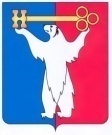 АДМИНИСТРАЦИЯ ГОРОДА НОРИЛЬСКАКРАСНОЯРСКОГО КРАЯПОСТАНОВЛЕНИЕ10.03.2023                                             г. Норильск                                                     № 88О внесении изменений в постановление Администрации города Норильска                        от 13.09.2012 № 292В целях приведения Административного регламента предоставления муниципальной услуги по подготовке и выдаче разрешений на строительство, реконструкцию объектов капитального строительства в соответствие с требованиями статьи 51 Градостроительного кодекса Российской Федерации, Федерального закона от 06.10.2003 № 131-ФЗ «Об общих принципах организации местного самоуправления в Российской Федерации»,  руководствуясь статьей 13 Федерального закона от 27.07.2010 № 210-ФЗ «Об организации предоставления государственных и муниципальных услуг», подпунктом 26 пункта 1 статьи Устава городского округа город Норильск Красноярского края, утвержденного решением Норильского городского Совета Красноярского края от 24.02.2000 № 386,ПОСТАНОВЛЯЮ:1. Внести в Административный регламент предоставления муниципальной услуги по подготовке и выдаче разрешений на строительство, реконструкцию объектов капитального строительства, утвержденный постановлением Администрации города Норильска от 13.09.2012 № 292 (далее – Административный регламент), следующие изменения:1.1. Абзац седьмой пункта 2.6 Административного регламента изложить в следующей редакции:«- Приказ Минстроя России от 03.06.2022 № 446/пр «Об утверждении формы разрешения на строительство и формы разрешения на ввод объекта в эксплуатацию»;».1.2. Пункт 2.7.1 Административного регламента после слов «прилагаются следующие документы» дополнить словами «и сведения».1.2.1. Подпункт 12 пункта 2.7.1 Административного регламента изложить в следующей редакции:«12) уникальный номер записи об аккредитации юридического лица, выдавшего положительное заключение негосударственной экспертизы проектной документации, в государственном реестре юридических лиц, аккредитованных на право проведения негосударственной экспертизы проектной документации и (или) негосударственной экспертизы результатов инженерных изысканий, в случае, если представлено заключение негосударственной экспертизы проектной документации;».1.3. Приложение № 2 к Административному регламенту изложить в редакции согласно приложению к настоящему постановлению.2.	Опубликовать настоящее постановление в газете «Заполярная правда» и разместить его на официальном сайте муниципального образования город Норильск.3. Настоящее постановление вступает в силу после его официального опубликования в газете «Заполярная правда» и распространяет свое действие на правоотношения, возникшие с 01.09.2022.Глава города Норильска								     Д.В. КарасевРЕКОМЕНДУЕМАЯ ФОРМА ЗАЯВЛЕНИЯ ОБ ОФОРМЛЕНИИ И ВЫДАЧЕ РАЗРЕШЕНИЯ НА СТРОИТЕЛЬСТВОЗ А Я В Л Е Н И Ео выдаче разрешения на строительствоВ соответствии со статьей 51 Градостроительного кодекса Российской Федерации прошу выдать разрешение на строительство: (необходимое отметить V )Сведения о застройщикеСведения об объектеСведения о земельном участкеПроектные характеристики объекта капитального строительстваПроектные характеристики линейного объекта	При этом сообщаю, что строительство/реконструкция объекта капитального строительства будет осуществляться на основании следующих документов и сведений: Срок строительства (реконструкции) объекта составляет            месяцев*.* - заполняется в соответствии с проектом организации строительства (ПОС)Приложение:_______________________________________________________________________________________________________________________________________Результат предоставления услуги прошу направить: (необходимое отметить V) «___» _____________ 20 ___			________________/____________________/								(подпись)		(Ф.И.О.)										М.П.Заявление подписано _______________________________________________________действующим (ей) от имени _________________________________________________по доверенности от _____________№ ________________________________________.»Приложение к постановлениюАдминистрации города Норильскаот 10.03.2023 г. № 88Приложение № 2к Административному регламентупредоставления муниципальной услугипо подготовке и выдаче разрешенийна строительство, реконструкциюобъектов капитального строительства,утвержденному ПостановлениемАдминистрации города Норильскаот 13 сентября 2012 г. № 292Начальнику Управления по градостроительству и землепользованию Администрации города Норильска_______________________________________(Ф.И.О. начальника управления)от _____________________________________(Ф.И.О. физического лица (отчество – при наличии),_______________________________________наименование юридического лица)_______________________________________ИНН ____________________________________ОГРН___________________________________ОГРНИП________________________________                                                          (для ИП и ЮЛ)Адрес регистрации (проживания, пребывания, юридический, фактический):г.________________р-он___________________ул.______________________________________дом ____________кв.(офис) ________________телефон _________________________________e-mail ___________________________________Строительство объекта капитального строительстваРеконструкцию объекта капитального строительстваРаботы по сохранению объекта культурного наследия, затрагивающие конструктивные и другие характеристики надежности и безопасности такого объектаСтроительство линейного объекта (объекта капитального строительства, входящего в состав линейного объекта)Реконструкцию линейного объекта (объекта капитального строительства, входящего в состав линейного объекта)1.1Сведения о физическом лице, в случае если застройщиком является физическое лицо:1.1.1Фамилия, имя, отчество (при наличии)1.1.2Реквизиты документа,удостоверяющего личность (не указываются в случае, если застройщик является индивидуальным предпринимателем)1.1.3Основной государственныйрегистрационный номер индивидуального предпринимателя1.2Сведения о юридическом лице:1.2.1Полное наименование1.2.2Основной государственныйрегистрационный номер1.2.3Идентификационный номерналогоплательщика–юридического лица2.1Наименование объектакапитального строительства (этапа) в соответствии с проектной документацией(указывается наименованиеобъекта капитальногостроительства в соответствии сутвержденной застройщиком илизаказчиком проектнойдокументацией)2.2Кадастровый номерреконструируемого объектакапитального строительства(указывается в случае проведения реконструкции объекта капитального строительства)3.1Кадастровый номер земельного участка (земельных участков), в пределах которого (которых) расположен или планируется расположение объекта капитального строительства (заполнение не обязательно при выдаче разрешения на строительство линейного объекта, для размещения которого не требуется образование земельного участка)3.2Реквизиты утвержденного проекта межевания территории либо реквизиты решения об утверждении схемы расположения земельного участка или земельных участков на кадастровом плане территории (указываются в случаях, предусмотренных частью 73 статьи 51 и частью 11 статьи 573 Градостроительного кодекса Российской Федерации)Наименование объекта капитального строительства, предусмотренного проектной документацией: Наименование объекта капитального строительства, предусмотренного проектной документацией: Вид объекта капитального строительства:Вид объекта капитального строительства:Назначение объекта:Назначение объекта:Кадастровый номер реконструируемого объекта капитального строительства:Кадастровый номер реконструируемого объекта капитального строительства:Площадь застройки (кв. м): Площадь застройки (кв. м): Площадь застройки части объекта капитального строительства (кв. м):Площадь застройки части объекта капитального строительства (кв. м):Строительный объем(куб.м):Строительный объем(куб.м):Общая площадь (кв. м):Общая площадь (кв. м):Площадь части объекта капитального строительства (кв. м): Площадь части объекта капитального строительства (кв. м): Площадь нежилых помещений (кв. м):Площадь нежилых помещений (кв. м):Площадь жилых помещений (кв. м):Площадь жилых помещений (кв. м):Количество помещений (штук):Количество помещений (штук):Количество нежилых помещений (штук):Количество нежилых помещений (штук):Количество жилых помещений (штук):Количество жилых помещений (штук):в том числе квартир (штук):в том числе квартир (штук):Количество машино-мест (штук):Количество машино-мест (штук):Количество этажей:Количество этажей:в том числе, количество подземных этажей:в том числе, количество подземных этажей:Вместимость (человек):Вместимость (человек):Высота (м):Высота (м):Иные показатели:Иные показатели:Наименование линейного объекта, предусмотренного проектной документацией:Наименование линейного объекта, предусмотренного проектной документацией:Кадастровый номер реконструируемого линейного объекта:Кадастровый номер реконструируемого линейного объекта:Кадастровый номер реконструируемого линейного объекта:Протяженность (м):Протяженность (м):Протяженность (м):Протяженность участка или части линейного объекта (м):Протяженность участка или части линейного объекта (м):Протяженность участка или части линейного объекта (м):Категория (класс):Категория (класс):Категория (класс):Мощность (пропускная способность, грузооборот, интенсивность движения):Мощность (пропускная способность, грузооборот, интенсивность движения):Мощность (пропускная способность, грузооборот, интенсивность движения):Тип (кабельная линия электропередачи, воздушная линия электропередачи, кабельно-воздушная линия электропередачи), уровень напряжения линий электропередачи:Тип (кабельная линия электропередачи, воздушная линия электропередачи, кабельно-воздушная линия электропередачи), уровень напряжения линий электропередачи:Тип (кабельная линия электропередачи, воздушная линия электропередачи, кабельно-воздушная линия электропередачи), уровень напряжения линий электропередачи:Иные показатели:Иные показатели:№Наименование документаНомердокументаДатадокументаНаименование органа или организации, выдавшей документ1Градостроительный план земельного участка или в случае строительства линейного объекта реквизиты проекта планировки и проекта межевания территории (за исключением случаев, при которых для строительства, реконструкции линейного объекта не требуется подготовка документации по планировке территории), реквизиты проекта планировки территории в случае выдачи разрешения на строительство линейного объекта, для размещения которого не требуется образование земельного участка2Типовое архитектурное решение для исторического поселения (при наличии) (указывается в случае выдачиразрешение на строительство объектав границах территории историческогопоселения федерального илирегионального значения)3Положительное заключение экспертизы проектной документации(указывается в случаях, если проектнаядокументация подлежит экспертизе всоответствии со статьей 49Градостроительного кодексаРоссийской Федерации)4Уникальный номер записи об аккредитации юридического лица, выдавшего положительное заключение негосударственной экспертизы проектной документации, в государственном реестре юридических лиц, аккредитованных на право проведения негосударственной экспертизы проектной документации и (или) негосударственной экспертизы результатов инженерных изысканий, в случае, если представлено заключение государственной экспертизы проектной документации5Положительное заключениегосударственной экологическойэкспертизы проектной документации(указываются реквизиты приказа обутверждении заключения в случаях, еслипроектная документация подлежитэкологической экспертизе в соответствии со статьей 49 Градостроительного кодексаРоссийской Федерации)в форме электронного документа в личный кабинет в федеральной государственной информационной системе «Единый портал государственных и муниципальных услуг (функций)»в форме электронного документа в личном кабинете на региональном портале государственных и муниципальных услугвыдать на бумажном носителе при личном обращении в уполномоченный органв многофункциональный центр предоставления государственных и муниципальных услугнаправить по адресу электронной почты, указанной в обращении с использованием квалифицированной электронно-цифровой подписипочтовым отправлением по адресу регистрации (проживания, пребывания, юридического, фактическому) застройщикаформе электронного документа в личный кабинет в единой информационной системе жилищного строительства